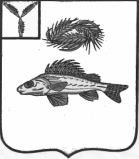 АДМИНИСТРАЦИЯНОВОРЕПИНССКОГО МУНИЦИПАЛЬНОГО ОБРАЗОВАНИЯЕРШОВСКОГО МУНИЦИПАЛЬНОГО РАЙОНАСАРАТОВСКОЙ ОБЛАСТИПОСТАНОВЛЕНИЕот 21.08.2019 г 									№ 56Об установлении порядка формирования, утверждения и ведения планов закупок и планов-графиков закупок для обеспечения муниципальных нужд Новорепинского муниципального образования В целях реализации статьи 17, статьи 21 Федерального закона от 5 апреля 2013 года N 44-ФЗ «О контрактной системе в сфере закупок товаров, работ, услуг для обеспечения государственных и муниципальных нужд» (с последующими изменениями), Постановления Правительства РФ от 21 ноября 2013 г. N 1043 «О требованиях к формированию, утверждению и ведению планов закупок товаров, работ, услуг для обеспечения нужд субъекта Российской Федерации и муниципальных нужд, а также требованиях к форме планов закупок товаров, работ, услуг», Постановления Правительства РФ от 5 июня 2015 г. N 554 «О требованиях к формированию, утверждению и ведению плана-графика закупок товаров, работ, услуг для обеспечения нужд субъекта Российской Федерации и муниципальных нужд, а также о требованиях к форме плана-графика закупок товаров, работ, услуг», администрация Новорепинского муниципального образования ПОСТАНОВЛЯЕТ:1. Утвердить Порядок формирования, утверждения и ведения планов закупок и планов-графиков закупок для обеспечения муниципальных нужд Новорепинского муниципального образования согласно приложению к настоящему постановлению.2. Контроль за исполнением настоящего постановления возложить на главного специалиста администрации Новорепинского МО.Глава Новорепинского муниципального образования					В.В.СолопПриложение к постановлениюадминистрации Новорепинскогомуниципального образованияот 21.08.2019 г. № 56Порядок формирования, утверждения и ведения планов закупок и планов-графиков закупок для обеспечения муниципальных нужд Новорепинского муниципального образования1. Общие положения1.1. Настоящий Порядок разработан в соответствии со статьями 17, 21 Федерального закона от 5 апреля 2013 года N 44-ФЗ «О контрактной системе в сфере закупок товаров, работ, услуг для обеспечения государственных и муниципальных нужд» (с последующими изменениями) (далее — Закон), Постановлением Правительства РФ от 21 ноября 2013 г. N 1043 «О требованиях к формированию, утверждению и ведению планов закупок товаров, работ, услуг для обеспечения нужд субъекта Российской Федерации и муниципальных нужд, а также требованиях к форме планов закупок товаров, работ, услуг», Постановлением Правительства РФ от 5 июня 2015 г. N 554 «О требованиях к формированию, утверждению и ведению плана-графика закупок товаров, работ, услуг для обеспечения нужд субъекта Российской Федерации и муниципальных нужд, а также о требованиях к форме плана-графика закупок товаров, работ, услуг».1.2. Для целей настоящего Порядка используются следующие основные понятия:муниципальный заказчик — муниципальный орган или муниципальное казенное учреждение, действующие от имени муниципального образования, уполномоченные принимать бюджетные обязательства в соответствии с бюджетным законодательством Российской Федерации от имени муниципального образования и осуществляющие закупки;заказчик — муниципальный заказчик либо в соответствии с частями 1 и 2.1 статьи 15 Закона муниципальное бюджетное учреждение, муниципальное унитарное предприятие, осуществляющие закупки.1.3. Руководители заказчиков (уполномоченные ими лица) (далее — Руководитель заказчика) в соответствии со своей компетенцией определяют должностных лиц, ответственных за планирование и закупку товаров, работ, услуг (далее — ответственное лицо).1.4. Полномочия ответственных лиц регулируются Законом, настоящим Порядком, иными муниципальными правовыми актами, локальными правовыми актами заказчиков.1.5. Планирование закупок осуществляется посредством формирования, утверждения и ведения: планов закупок; планов-графиков закупок2. Формирование, утверждение и ведение планов закупок для обеспечения муниципальных нужд Новорепинского муниципального образования2.1. План закупок формируется заказчиком исходя из целей осуществления закупок, определенных с учетом положений статьи 13 Закона, а также с учетом установленных статьей 19 Закона требований к закупаемым заказчиками товарам, работам, услугам (в том числе предельной цены товаров, работ, услуг) и (или) нормативных затрат на обеспечение функций муниципальных органов.2.1.1. В планы закупок включаются:1) идентификационный код закупки, определенный в соответствии со статьей 23 Закона;2) цель осуществления закупки, определенная с учетом положений статьи 13 Закона;3) наименование объекта и (или) наименования объектов закупки;4) объем финансового обеспечения для осуществления закупки;5) сроки (периодичность) осуществления планируемых закупок;6) обоснование закупки в соответствии со статьей 18 Закона;7) информация о закупках товаров, работ, услуг, которые по причине их технической и (или) технологической сложности, инновационного, высокотехнологичного или специализированного характера способны поставить, выполнить, оказать только поставщики (подрядчики, исполнители), имеющие необходимый уровень квалификации, а также предназначены для проведения научных исследований, экспериментов, изысканий, проектных работ (в том числе архитектурно-строительного проектирования);8) информация об обязательном общественном обсуждении закупки товара, работы или услуги в соответствии со статьей 20 Закона.2.2. План закупок формируется, утверждается и ведется в порядке, сроки и по форме, установленным Правительством Российской Федерации.2.2.1. Планы закупок подлежат изменению при необходимости:1) приведения их в соответствие в связи с изменением определенных с учетом положений статьи 13 Закона целей осуществления закупок и установленных в соответствии со статьей 19 Закона требований к закупаемым заказчиками товарам, работам, услугам (в том числе предельной цены товаров, работ, услуг) и (или) нормативных затрат на обеспечение функций государственных органов, органов управления государственными внебюджетными фондами, муниципальных органов;2) приведения их в соответствие с федеральным законом о внесении изменений в федеральный закон о федеральном бюджете на текущий финансовый год и плановый период, с федеральными законами о внесении изменений в федеральные законы о бюджетах государственных внебюджетных фондов Российской Федерации на текущий финансовый год и плановый период, с законами субъектов Российской Федерации о внесении изменений в законы субъектов Российской Федерации о бюджетах субъектов Российской Федерации на текущий финансовый год (текущий финансовый год и плановый период), законы субъектов Российской Федерации о внесении изменений в законы о бюджетах территориальных государственных внебюджетных фондов и с муниципальными правовыми актами о внесении изменений в муниципальные правовые акты о местных бюджетах на текущий финансовый год (текущий финансовый год и плановый период);3) реализации федеральных законов, решений, поручений, указаний Президента Российской Федерации, решений, поручений Правительства Российской Федерации, законов субъектов Российской Федерации, решений, поручений высших исполнительных органов государственной власти субъектов Российской Федерации, муниципальных правовых актов, которые приняты (даны) после утверждения планов закупок и не приводят к изменению объема бюджетных ассигнований, утвержденных законом или решением о бюджете;4) реализации решения, принятого заказчиком по итогам обязательного общественного обсуждения закупки в соответствии со статьей 20 Закона;5) использования в соответствии с законодательством Российской Федерации экономии, полученной при осуществлении закупки;6) в иных случаях, установленных порядком формирования, утверждения и ведения планов закупок, предусмотренным частью 5 статьи 17 Закона, а также по основаниям, предусмотренным пунктом 8 требований к формированию, утверждению и ведению планов закупок товаров, работ, услуг для обеспечения нужд субъекта Российской Федерации и муниципальных нужд, утвержденных постановлением Правительства Российской Федерации от 21 ноября 2013 года N 1043 (с последующими изменениями). В дополнение к вышеперечисленным основаниям для изменения утвержденного плана закупок установить следующие основания:
— изменение доведенного до муниципального заказчика объема прав в денежном выражении на принятие и (или) исполнение обязательств в соответствии с бюджетным законодательством Российской Федерации, изменение показателей планов (программ) финансово-хозяйственной деятельности соответствующих муниципальных бюджетных учреждений, унитарных предприятий, а также изменение соответствующих решений и (или) соглашений о предоставлении субсидий;
— возникновение обстоятельств, предвидеть которые на дату утверждения плана закупок было невозможно.2.3. План закупок формируется государственным или муниципальным заказчиком в соответствии с требованиями настоящей статьи в процессе составления и рассмотрения проектов бюджетов бюджетной системы Российской Федерации с учетом положений бюджетного законодательства Российской Федерации и утверждается в течение десяти рабочих дней после доведения до государственного или муниципального заказчика объема прав в денежном выражении на принятие и (или) исполнение обязательств в соответствии с бюджетным законодательством Российской Федерации.2.3.1. План закупок формируется бюджетным учреждением, государственным, муниципальным унитарными предприятиями в соответствии с требованиями настоящей статьи при планировании финансово-хозяйственной деятельности бюджетного учреждения, государственного, муниципального унитарных предприятий и утверждается в течение десяти рабочих дней после утверждения соответственно плана финансово-хозяйственной деятельности бюджетного учреждения, плана (программы) финансово-хозяйственной деятельности государственного, муниципального унитарных предприятий.2.4. Утвержденный план закупок подлежит размещению в единой информационной системе в течение трех рабочих дней со дня утверждения или изменения такого плана, за исключением сведений, составляющих государственную тайну.2.4.1. Заказчики также вправе размещать план закупок на своих сайтах в информационно-телекоммуникационной сети «Интернет» и опубликовывать его в любых печатных изданиях.3. Формирование, утверждение и ведение планов-графиков закупок для обеспечения муниципальных нужд Новорепинского муниципального образования.3.1. План-график закупок (далее — план-график) содержит перечень закупок товаров, работ, услуг для обеспечения муниципальных нужд на финансовый год и является основанием для осуществления закупок.3.2. План-график формируется заказчиком в соответствии с планом закупок.3.2.1. В план-график включается следующая информация в отношении каждой закупки:1) идентификационный код закупки, определенный в соответствии со статьей 23 Закона;2) наименование и описание объекта закупки с указанием характеристик такого объекта с учетом положений статьи 33 Закона, количество поставляемого товара, объем выполняемой работы, оказываемой услуги, планируемые сроки, периодичность поставки товара, выполнения работы или оказания услуги, начальная (максимальная) цена контракта, цена контракта, заключаемого с единственным поставщиком (подрядчиком, исполнителем), обоснование закупки в соответствии со статьей 18 Закона, размер аванса (если предусмотрена выплата аванса), этапы оплаты (если исполнение контракта и его оплата предусмотрены поэтапно);3) дополнительные требования к участникам закупки (при наличии таких требований) и обоснование таких требований;4) способ определения поставщика (подрядчика, исполнителя) и обоснование выбора этого способа;5) дата начала закупки;6) информация о размере предоставляемых обеспечения соответствующей заявки участника закупки и обеспечения исполнения контракта;7) информация о применении указанного в части 3 статьи 32 Закона критерия стоимости жизненного цикла товара или созданного в результате выполнения работы объекта (в случае применения указанного критерия) при определении поставщика (подрядчика, исполнителя);8) информация о банковском сопровождении контракта в случаях, установленных в соответствии со статьей 35 Закона.3.3. План-график формируется, утверждается и ведется в порядке, сроки и по форме, установленным Правительством Российской Федерации.3.3.1. Особенности включения в план-график информации о централизованных закупках, совместных конкурсах и совместных аукционах, закупках, при осуществлении которых применяются закрытые способы определения поставщиков (подрядчиков, исполнителей), а также об отдельных закупках, предусмотренных пунктом 7 части 2 статьи 83, пунктом 3 части 2 статьи 83.1, частью 1 статьи 93 и статьей 111 Закона, могут быть установлены Правительством Российской Федерации.3.4. План-график разрабатывается ежегодно на один год и утверждается заказчиком в течение десяти рабочих дней после получения им объема прав в денежном выражении на принятие и (или) исполнение обязательств или утверждения плана финансово-хозяйственной деятельности в соответствии с законодательством Российской Федерации.3.4.1. В случае если установленный с учетом положений бюджетного законодательства Российской Федерации период осуществления закупки превышает срок, на который утверждается план-график, в план-график также включаются общее количество поставляемого товара, объем выполняемой работы, оказываемой услуги для обеспечения муниципальных нужд и сумма, необходимая для их оплаты, на весь срок исполнения контракта по годам, следующим за финансовым годом, на который утвержден план-график.3.5. Заказчики осуществляют закупки в соответствии с информацией, включенной в план-график. Закупки, не предусмотренные планом-графиком, не могут быть осуществлены.3.5.1. Не допускаются размещение в единой информационной системе извещений об осуществлении закупки, документации об осуществлении закупки, направление приглашений принять участие в определении поставщика (подрядчика, исполнителя) закрытым способом, если такие извещения, документация, приглашения содержат информацию, не соответствующую информации, указанной в планах-графиках.3.5.2. Информация, включаемая в план-график закупок, должна соответствовать показателям плана закупок, в том числе:— включаемых в план-график закупок идентификационных кодов закупок идентификационному коду закупки, включенному в план закупок;— включаемой в план-график закупок информации о начальных (максимальных) ценах контрактов, ценах контрактов, заключаемых с единственным поставщиком (подрядчиком, исполнителем), и об объемах финансового обеспечения (планируемых платежей) для осуществления закупок на соответствующий финансовый год включенной в план закупок информации об объеме финансового обеспечения (планируемых платежей) для осуществления закупки на соответствующий финансовый год.3.7. План-график подлежит изменению заказчиком в случае внесения изменения в план закупок, а также в следующих случаях:1) увеличение или уменьшение начальной (максимальной) цены контракта, цены контракта, заключаемого с единственным поставщиком (подрядчиком, исполнителем);2) изменение до начала закупки срока исполнения контракта, порядка оплаты или размера аванса;3) изменение даты начала закупки и (или) способа определения поставщика (подрядчика, исполнителя), отмена заказчиком закупки, предусмотренной планом-графиком;4) реализация решения, принятого заказчиком по итогам проведенного в соответствии со статьей 20 Закона обязательного общественного обсуждения закупок и не требующего внесения изменения в план закупок;5) в иных случаях в соответствии с порядком формирования, утверждения и ведения планов-графиков, установленным частями 4 и 5 статьи 21 Закона.3.8. Внесение в соответствии с частью 13 статьи 21 Закона изменений в план-график по каждому объекту закупки может осуществляться не позднее чем за десять дней до дня размещения в единой информационной системе извещения об осуществлении соответствующей закупки или направления приглашения принять участие в определении поставщика (подрядчика, исполнителя) закрытым способом, за исключением закупок, которые осуществляются в соответствии с частями 2, 4 — 6 статьи 55, частью 4 статьи 55.1, частью 4 статьи 71, частью 4 статьи 79, частью 2 статьи 82.6, частью 19 статьи 83, частью 27 статьи 83.1 и частью 1 статьи 93 Закона и при которых внесение изменений в план-график может осуществляться не позднее чем за один день до дня размещения в единой информационной системе извещения об осуществлении соответствующей закупки или направления приглашения принять участие в определении поставщика (подрядчика, исполнителя) закрытым способом, но не ранее размещения внесенных изменений в единой информационной системе в соответствии с частью 15 статьи 21 Закона.3.9. Утвержденный заказчиком план-график и внесенные в него изменения подлежат размещению в единой информационной системе в течение трех рабочих дней с даты утверждения или изменения плана-графика, за исключением сведений, составляющих государственную тайну.